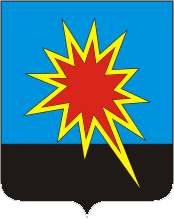 КЕМЕРОВСКАЯ ОБЛАСТЬКАЛТАНСКИЙ ГОРОДСКОЙ ОКРУГАДМИНИСТРАЦИЯ КАЛТАНСКОГО ГОРОДСКОГО ОКРУГАПОСТАНОВЛЕНИЕот «__» __________ 2018 г.         № ___ – пОб утверждении Положения об организации работы по оформлениюразрешений на выезд из Российской Федерации должностных лиц,муниципальных служащих администрации Калтанского городского округа  и органов администрации Калтанского городского округа, имеющих допуск  к государственной тайне, осведомленных о совершенно секретных сведенияхВ соответствии с Законом Российской Федерации от 21.07.1993 №5485-1 «О государственной тайне», Федеральным законом от 15.08.1996 №114-ФЗ «О порядке выезда из Российской Федерации и въезда в Российскую Федерацию», Федеральным законом от 02.03.2007 №25-ФЗ «О муниципальной службе в Российской Федерации», Законом Кемеровской области от 30.06.2007 №103-ОЗ «О некоторых вопросах прохождения муниципальной службы»,  руководствуясь статьей 38 Устава Калтанского городского округа: Утвердить Положение об организации работы по оформлению разрешений на выезд из Российской Федерации должностных лиц, муниципальных служащих администрации Калтанского городского округа и органов администрации Калтанского городского округа, имеющих допуск к государственной тайне, осведомленных о совершенно секретных сведениях, согласно приложению к настоящему постановлению. Директору МАУ «Пресс-Центр  г. Калтан»  (В.Н. Беспальчук) опубликовать настоящее постановление в газете «Калтанский вестник».         3. Начальнику отдела организационной и кадровой работы администрации Калтанского городского округа (Верещагина Т.А.) обеспечить размещение постановления  на официальном сайте администрации Калтанского городского округа.         4.   Постановление вступает в силу  с момента опубликования.5.    Контроль за исполнением постановления возложить на заместителя  главы Калтанского городского округа по работе с правоохранительными органами и военно-мобилизационной подготовке  В.В. Майера.Глава Калтанского                                                                       И.Ф. Голдиновгородского округаПриложениек постановлению администрацииКалтанского городского округа от      .    .2018 №  ____-пПоложениеоб организации работы по оформлению разрешений на выездиз Российской Федерации должностных лиц, муниципальных служащихадминистрации Калтанского городского округа и органов администрации Калтанского городского округа, имеющих допуск к государственной тайне, осведомленных о совершенно секретных сведенияхНастоящее Положение разработано в соответствии с Законом Российской Федерации от 21.07.1993 №5485-1 «О государственной тайне», Федеральным законом от 15.08.1996 №114-ФЗ «О порядке выезда из Российской Федерации и въезда в Российскую Федерацию», Федеральным законом от 02.03.2007 №25-ФЗ «О муниципальной службе в Российской Федерации», Законом Кемеровской области от 30.06.2007 №103-ОЗ «О некоторых вопросах прохождения муниципальной службы», постановлением Губернатора Кемеровской области от 07.02.2011 №7-пг «Об организации работы по оформлению разрешений на выезд из Российской Федерации лиц, замещающих государственные должности Кемеровской области, государственных гражданских служащих Кемеровской области, осведомленных в сведениях особой важности или в совершенно секретных сведениях».Настоящее Положение определяет порядок организации работы по оформлению разрешений на выезд из Российской Федерации в служебные командировки и по частным делам должностных лиц, муниципальных служащих администрации Калтанского городского округа и органов администрации Калтанского городского округа, имеющих допуск к государственной тайне, осведомленных о совершенно секретных сведениях.Право должностных лиц, муниципальных служащих администрации Калтанского городского округа и органов администрации Калтанского городского округа, имеющих допуск к государственной тайне, осведомленных о совершенно секретных сведениях (далее - должностные лица, муниципальные служащие), на выезд из Российской Федерации может быть временно ограничено в случаях и порядке, предусмотренных статьями 15 и 16 Федерального закона от 15.08.1996 №114-ФЗ «О порядке выезда из Российской Федерации и въезда в Российскую Федерацию», Инструкцией по обеспечению режима секретности в Российской Федерации, утвержденной постановлением Правительства Российской Федерации от 05.01.2004 №3-1.4.	Решение об ограничении права на выезд из Российской Федерации может быть обжаловано в порядке, установленном статьей 17 Федерального закона' от 15.08.1996 №114-ФЗ «О порядке выезда из Российской Федерации и въезда в Российскую Федерацию».5.	Решение о выезде должностных лиц, муниципальных служащих из Российской Федерации или временном ограничении права на выезд из Российской Федерации принимается Главой Калтанского городского округа.В целях принятия решения о возможности выезда из Российской Федерации должностные лица, муниципальные служащие не позднее чем за месяц до выезда подают заявление на имя должностного лица в соответствии с пунктом 5 настоящего Положения с указанием страны, в которую планируется выезд, цель, сроки выезда.Для принятия решения о возможности выезда из Российской Федерации или временном ограничении права на выезд из Российской Федерации специалистом, исполняющим функции режимно-секретного подразделения в администрации Калтанского городского округа либо в органах администрации Калтанского городского округа с правами юридического лица, в десятидневный срок со дня поступления к нему заявления подготавливается заключение о фактической осведомленности в совершенно секретных сведениях (далее - заключение об осведомленности).В заключении об осведомленности излагается вывод о возможности выезда из Российской Федерации или целесообразности ограничения его права на выезд из Российской Федерации с указанием срока ограничения.8.	Должностное лицо, наделенное правом принимать решения о выезде из Российской Федерации или временном ограничении права на выезд из Российской Федерации, принимает решение о выезде из Российской Федерации или временном ограничении права на выезд из Российской Федерации на основании заключения об осведомленности в течение одного дня со дня его составления.9. В случае, если в отношении должностного лица, муниципального служащего принято решение о временном ограничении права на выезд из Российской Федерации, он в течение пяти суток со дня принятия соответствующего решения обязан сдать заграничный паспорт на хранение до истечения срока временного ограничения в государственный орган, осуществивший выдачу паспорта.Заместитель Главы Калтанского городского округа,                                   по работе с правоохранительными органами и                               военно-мобилизационной подготовке                                             В.В.  МайерС П Р А В К А к постановлению администрации Калтанского городского округаОб утверждении Положения об организации работы по оформлениюразрешений на выезд из Российской Федерации должностных лиц,муниципальных служащих администрации Калтанского городского округа и органов администрации Калтанского городского округа, имеющих допуск к государственной тайне, осведомленных о совершенно секретных сведенияхСписок работников администрации, завизировавших распоряжениеДолжность работников, завизировавших  постановление  ДатаФамилия, имя, отчествоПодписьУправляющий делами – руководитель аппарата Николаева М.В.Управляющий делами – руководитель аппаратаУправляющий делами – руководитель аппаратаЗаместитель главы Калтанского городского округаМайер В.В.Заместитель главы Калтанского городского округаЗаместитель главы Калтанского городского округаНачальник отдела организационной и кадровой работы Верещагина Т.А.Начальник отдела организационной и кадровой работыНачальник отдела организационной и кадровой работыНачальник военно-мобилизационного отдела Жигульский А.А.Начальник военно-мобилизационного отделаНачальник военно-мобилизационного отделаНачальник Гизатулина Н.Н.юридического отдела